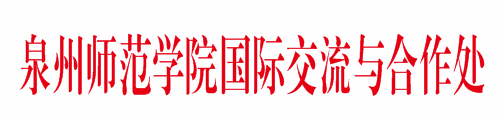 国际〔2021〕3号关于开展泉州师范学院“2021年中国高等教育国际化发展状况调查”的通知各学院、机关各部（处、室）：根据教育部国际司《关于开展2021年中国高等教育国际化发展状况调查的通知》（教外司综〔2021〕439号）要求及学校批示意见，请相关学院、机关各部（处、室）分工协作，做好数据提供与核对工作，务必不错漏填报数据。无填报任务的学院请详阅、了解指标体系。具体分工如下：请各相关单位指定专人与国际处对接，做好模块数据填报工作，注意事项如下：1、本次须填报2019年、2020年两份调查材料，数据统计时间为2019年1月1日-2020年12月31日，有关年度数据分别填报，请认真查看每一指标页面下的填写说明。2、数据填报同时注意根据表格要求提供需上传的佐证材料。完成网上填报后，请将本单位填报页面导出打印，纸质版加盖单位公章后报送到国际处。3、请各相关单位数据填报人员在4月30日与国际处林琦芳老师联系，了解线上调查填报事项（电话：22919526）。4、请于5月14日前完成数据填报及纸质材料提交。   国际处                           2021年4月28日泉州师范学院国际交流与合作处            2021年4月30日印发  模块负责部门一、国际化战略发规处、国际处二、组织与管理党政办、教师工作部、科研处、国际处三、教师教师工作部、科研处、国际处四、学生学工部、教务处、研究生处、国际处五、学科与课程学科办、教务处六、涉外办学国际处七、学术交流与合作教师工作部、科研处、国际处八、人文交流与特色发展国际处、文传学院、音舞学院、体育学院、航海学院